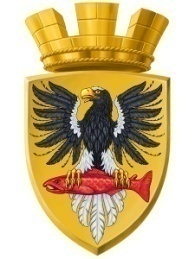                        ю  Р О С С И Й С К А Я   Ф Е Д Е Р А Ц И ЯКАМЧАТСКИЙ КРАЙП О С Т А Н О В Л Е Н И ЕАДМИНИСТРАЦИИ ЕЛИЗОВСКОГО ГОРОДСКОГО ПОСЕЛЕНИЯот   12.10.2017 г.					        № 1011-п       г. ЕлизовоО предоставлении в аренду части сооружения опор уличного освещения, находящегося в собственности  Елизовского городского поселения, индивидуальному предпринимателю Сулаквелидзе Марине Викторовне для размещения рекламных конструкций малого формата (панель-кронштейн)Руководствуясь Гражданским кодексом Российской Федерации, статьей 14 Федерального закона от 06.10.2003 № 131-ФЗ «Об общих принципах организации местного самоуправления в Российской Федерации», пунктом 14 части 1 статьи 17.1 Федерального закона от 26.07.2006 № 135-ФЗ «О защите конкуренции», Приказом ФАС России от 10.02.2010 № 67  «О порядке проведения конкурсов или аукционов на право заключения договоров аренды, договоров безвозмездного пользования, договоров доверительного управления имуществом, иных договоров, предусматривающих переход прав в отношении государственного или муниципального имущества, и перечне видов имущества, в отношении которого заключение указанных договоров может осуществляться путем проведения торгов в форме конкурса», Уставом Елизовского городского поселения, Положением о  порядке владения, пользования и распоряжения имуществом, находящимся в собственности Елизовского городского поселения, принятым Решением Собрания депутатов Елизовского городского поселения от 09.02.2017 № 111, принимая во внимание государственнную регистрацию права на линии уличного освещения от 23.08.2017 № 41:05:0101006:2202-41/001/2017-1, от 01.06.2016 № 41-41/001-41/002/002/2016-3077/1, от 01.06.2016 № 41-41/001-41/002/002/2016-3074/1, от 01.06.2016 № 41-41/001-41/002/002/2016-3078/1, от 19.05.2017 № 41:05:0101001:10599-41/001/2017-1, от 19.05.2017 № 41:05:0101001:10598-41/001/2017-1, от 01.06.2016 № 41-41/001-41/002/002/2016-3076/1, от 08.06.2016 № 41-41/001-41/002/002/2016-3270/1, Разъяснения ФАС России по применению статьи 17.1 Федерального закона от 26.07.2006 № 135-ФЗ «О защите конкуренции», постановление Администрации Елизовского муниципального района от 01.08.2017 № 1348 «О внесении изменений в постановление Администрации Елизовского муниципального района от 13.12.2013 № 1736 «Об утверждении схемы размещения рекламных конструкций на земельных участках не зависимо от форм собственности, а также на зданиях или ином недвижимом имуществе, находящихся в собственности Камчатского края или муниципальной собственности, на территории Елизовского муниципального района», на основании заявления индивидуального предпринимателя Сулаквелидзе Марины ВикторовныПОСТАНОВЛЯЮ:1. Предоставить в аренду индивидуальному предпринимателю Сулаквелидзе Марине Викторовне, с 22.08.2017 по 20.08.2020, части металлических опор уличного освещения, находящихся в собственности Елизовского городского поселения, в количестве 80 точек присоединения: №001/13-001/22, №002/2-002/12, №003/7-003/14, №035/7-035/9, №036/8-036/38, №054/1-054/5, №099/2-099/13, в соответствии с утвержденной схемой размещения рекламных конструкций расположенных на территории Елизовского муниципального района, для размещения рекламных конструкций малого формата (панель-кронштейн). 2. Управлению делами администрации Елизовского городского поселения опубликовать (обнародовать) настоящее постановление в средствах массовой информации и разместить в информационно - телекоммуникационной сети «Интернет» на официальном сайте администрации Елизовского городского поселения. 3. Управлению имущественных отношений администрации Елизовского городского поселения после подписания настоящего постановления заключить с индивидуальным предпринимателем Сулаквелидзе Мариной Викторовной договор аренды имущества, указанного в пункте 1. 4.Настоящее постановление вступает в силу после его опубликования (обнародования).5. Контроль за исполнением настоящего постановления возложить на руководителя Управления имущественных отношений администрации Елизовского городского поселения.Глава Администрации Елизовского городского поселения                                                     Д.Б. Щипицын